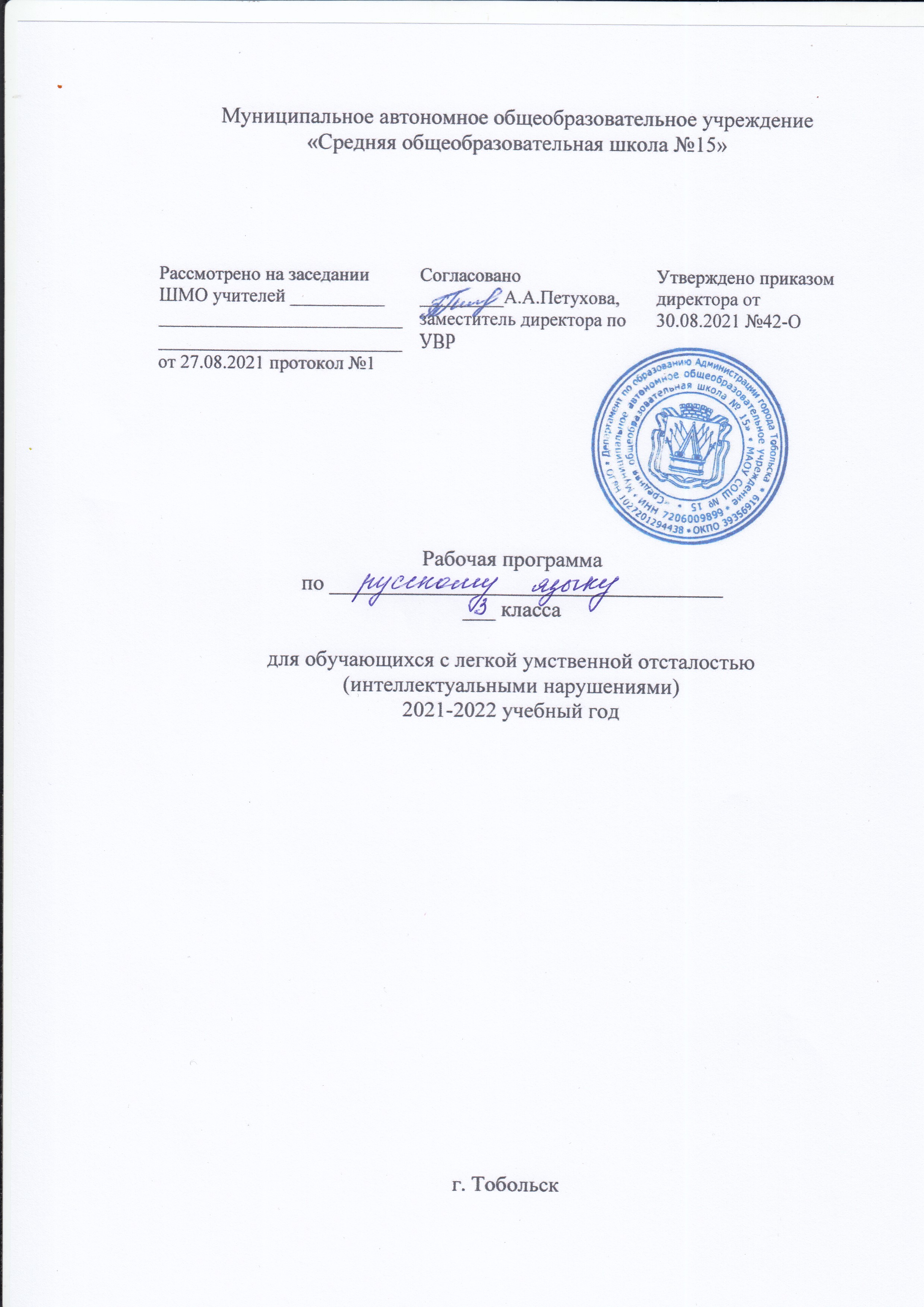 Пояснительная запискаРабочая программа по русскому языку предназначена для учащихся 3 класса с легкой степенью умственной отсталости (интеллектуальными нарушениями).Рабочая программа составлена в соответствии с Федеральным законом от 29. 12. 2012 №273- ФЗ «Об образовании в Российской Федерации», с приказом от19.12.2014 № 1599 об утверждении Федерального образовательного стандарта для обучающихся с умственной отсталостью (интеллектуальными нарушениями), на основе программы «Русский язык» для специальных (коррекционных) учреждений VIII вида: 0 – 4 классы/ под редакцией И.М. Бгажноковой, филиал издательства «Просвещение», Санкт- Петербург, 2013г.Рабочая программа ориентирована на учебно – методический комплект:Учебник «Русский язык 3 кл.» Э.В. Якубовская, Я.В. Коршунова. Учебник для общеобразовательных организаций, реализующих адаптированные основные общеобразовательные программы. Часть 1 –  М.: Просвещение, 2018г.Учебник «Русский язык 3 кл.» Э.В. Якубовская, Я.В. Коршунова. Учебник для общеобразовательных организаций, реализующих адаптированные основные общеобразовательные программы. Часть 2 –  М.: Просвещение, 2018г.Обучение русскому языку предполагает формирование у обучающихся коммуникативно – речевых умений, владение которыми в дальнейшем поможет максимально реализоваться в самостоятельной жизни, занять адекватное социальное положение в обществе.Основная цель изучения предмета «Русский язык» заключается в бучении русскому языку детей с интеллектуальными нарушениями. Формой организации образовательного процесса является урок, индивидуальная работа.Ведущей формой работы на уроке является работа при осуществлении дифференцированного и индивидуального подхода.Основные типы учебных занятий:урок изучения нового учебного материала;урок закрепления и применения знаний;урок обобщающего повторения и систематизации знаний;урок контроля знаний и умений.Основные методы обучения:наблюдение;беседа;объяснение;повторение;сравнение;работа с учебником;дидактические игры.Основными видами деятельности являются:- анализ, обобщение, группировка, систематизация элементарного языкового материала,- звуко-буквенный анализ слова;- овладение правописанием слов, предложений, текстов;- различение разрядов слов – названия предметов, действий, признаков;- работа с предложением: его построение, установление связи слов в предложении, нахождение главных и второстепенных членов предложения;- ответы на последовательно – поставленные вопросы;- совершенствование графического навыка;- списывание с письменного и печатного текста, письмо под диктовку;-самостоятельные письменные работы, которые способствуют воспитанию самостоятельности и самоконтролю;- работа, направленная на формирование умения слушать и повторять рассуждения учителя;- объяснения при написании слов с изученными орфограммами, что содействует развитию речи и мышления, приучают к осознанному выполнению задания;- работа над ошибками, способствующая раскрытию причин, осознанию и исправлению ошибок.2.Общая характеристика учебного предметаУчебный предмет  «Русский язык»  ставит следующие задачи:―уточнение и обогащение представлений об окружающей действительности и овладение на этой основе языковыми средствами (слово, предложение, словосочетание);―формирование первоначальных «дограмматических» понятий и развитие коммуникативно-речевых навыков;―овладение различными доступными средствами устной и письменной коммуникации для решения практико-ориентированных задач;―коррекция недостатков речевой и мыслительной деятельности;―формирование основ навыка полноценного чтения художественных текстов доступных для понимания по структуре и содержанию;―развитие навыков устной коммуникации;―формирование положительных нравственных качеств и свойств личности.Общая структура курсаПовторениеЗвуки и буквыСловоПредложение3. Место учебного предмета в учебном планеПредмет «Русский язык» входит в предметную область: «Язык и речевая практика» обязательной части учебного плана в соответствии с ФГОС для обучающихся с умственной отсталостью (интеллектуальными нарушениями) и изучается на всех этапах обучения. На изучение данного учебного предмета в 3 классе отводится 3 часа в неделю. Из них:в I  четверти - 24 ч.               во II четверти - 24 ч.              в  III  четверти - 30 ч.              в  IV четверти - 24 ч. 	Год - 102 ч.4. Планируемые результаты освоения программыЛичностные результаты обеспечивают овладение комплексом социальных (жизненных) компетенций, необходимых для достижения основной цели современного образования — введения обучающихся с умственной отсталостью в культуру, овладение ими социокультурным опытом, включают индивидуально-личностные качества и социальные (жизненные) компетенции обучающегося, социально значимые ценностные установки.Личностные результаты освоения АООП отражают:1)осознание себя как гражданина России; формирование чувства гордости за свою Родину; 2) воспитание уважительного отношения к иному мнению, истории и культуре других народов; 3) сформированность адекватных представлений о собственных возможностях, о насущно необходимом жизнеобеспечении; 4) овладение начальными навыками адаптации в динамично изменяющемся и развивающемся мире; 5) овладение социально-бытовыми навыками, используемыми в повседневной жизни; 6) владение навыками коммуникации и принятыми нормами социального взаимодействия; 7) способность к осмыслению социального окружения, своего места в нем, принятие соответствующих возрасту ценностей и социальных ролей; 8) принятие и освоение социальной роли обучающегося, проявление социально значимых мотивов учебной деятельности; 9) сформированность навыков сотрудничества с взрослыми и сверстниками в разных социальных ситуациях; 10) воспитание эстетических потребностей, ценностей и чувств; 11) развитие этических чувств, проявление доброжелательности, эмоционально-нравственной отзывчивости и взаимопомощи, проявление сопереживания к чувствам других людей; 12) сформированность установки на безопасный, здоровый образ жизни, наличие мотивации к творческому труду, работе на результат, бережному отношению к материальным и духовным ценностям;    13) проявление готовности к самостоятельной жизни.Программа обеспечивает достижение учащимися 3 класса базовых учебных действий:Личностные учебные действияосознание себя как ученика, заинтересованного посещением школы, обучением, занятиями, как члена семьи, одноклассника, друга; способность к осмыслению социального окружения, своего места в нем, принятие соответствующих возрасту ценностей и социальных ролей; положительное отношение к окружающей действительности, готовность к организации взаимодействия с ней и эстетическому ее восприятию; целостный, социально ориентированный взгляд на мир в единстве его природной и социальной частей;самостоятельность в выполнении учебных заданий, поручений, договоренностей; понимание личной ответственности за свои поступки на основе представлений об этических нормах и правилах поведения в современном обществе; готовность к безопасному и бережному поведению в природе и обществе.Коммуникативные учебные действияКоммуникативные учебные действия включают следующие умения: вступать в контакт и работать в коллективе (учитель−ученик, ученик–ученик, ученик–класс, учитель−класс); использовать принятые ритуалы социального взаимодействия с одноклассниками и учителем; обращаться за помощью и принимать помощь; слушать и понимать инструкцию к учебному заданию в разных видах деятельности и быту; сотрудничать с взрослыми и сверстниками в разных социальных ситуациях; доброжелательно относиться, сопереживать, конструктивно взаимодействовать с людьми; договариваться и изменять свое поведение в соответствии с объективным мнением большинства в конфликтных или иных ситуациях взаимодействия с окружающими.Регулятивные учебные действия:Регулятивные учебные действия включают следующие умения: адекватно соблюдать ритуалы школьного поведения (поднимать руку, вставать и выходить из-за парты и т. д.); принимать цели и произвольно включаться в деятельность, следовать предложенному плану и работать в общем темпе; активно участвовать в деятельности, контролировать и оценивать свои действия и действия одноклассников; соотносить свои действия и их результаты с заданными образцами, принимать оценку деятельности, оценивать ее с учетом предложенных критериев, корректировать свою деятельность с учетом выявленных недочетов.Познавательные учебные действия:К познавательным учебным действиям относятся следующие умения: выделять некоторые существенные, общие и отличительные свойства хорошо знакомых предметов; устанавливать видо-родовые отношения предметов; делать простейшие обобщения, сравнивать, классифицировать на наглядном материале; пользоваться знаками, символами, предметами-заместителями; читать; писать; выполнять арифметические действия; наблюдать под руководством взрослого за предметами и явлениями окружающей действительности; работать с несложной по содержанию и структуре информацией (понимать изображение, текст, устное высказывание, элементарное схематическое изображение, таблицу, предъявленных на бумажных и электронных и других носителях).Предметные результатыК концу обучения в 3 классе учащиеся должны усвоить следующие представления:- о гласных и согласных звуках и буквах;- различать звуки по звонкости-глухости, твердости-мягкости;-о делении слов на слоги;- дифференцировать, подбирать слова, обозначающих предмет, действия, признаки;-списывать по слогам и целыми словами с рукописного и печатного текста с орфографическим проговариванием;-записывать под диктовку слова и короткие предложения(2-4 слова) с изученными орфограммами;- составлять предложения, восстанавливать в них нарушенного порядка слов с ориентацией на серию сюжетных картинок;- выделять из текста предложения на заданную тему;- участвовать в обсуждении темы текста и выбора заголовка к нему.Основные требования к умениям учащихся:Минимальный уровень:различение гласных и согласных звуков и букв; ударных и безударных гласных звуков; различение согласных по звонкости-глухости, твердости-мягкости;обозначение мягкости и твердости согласных звуков на письме гласными буквами и буквой Ь (после предварительной отработки);деление слов на слоги для переноса;дифференциация и подбор слов, обозначающих предметы, действия, признаки;списывание по слогам и целыми словами с рукописного и печатного текста с орфографическим проговариванием;запись под диктовку слов и коротких предложений (2-4 слова) с изученными орфограммами;составление предложений, восстановление в них нарушенного порядка слов с ориентацией на серию сюжетных картинок;выделение из текста предложений на заданную тему;участие в обсуждении темы текста и выбора заголовка к нему.Достаточный уровень:различение звуков и букв; характеристика гласных и согласных звуков с опорой на образец и опорную схему;списывание рукописного и печатного текста целыми словами с орфографическим проговариванием;запись под диктовку текста, включающего слова с изученными орфограммами (16-25 слов);дифференциация и подбор слов различных категорий по вопросу и грамматическому значению (название предметов, действий и признаков предметов);составление и распространение предложений, установление связи между словами с помощью учителя, постановка знаков препинания в конце предложения (точка, вопросительный и восклицательный знак);деление текста на предложения;выделение темы текста (о чём идет речь), выбор одного заголовка из нескольких, подходящего по смыслу;самостоятельная запись 3-4 предложений из составленного текста после его анализа.Описание диагностического инструментария.В программе по русскому языку обозначены два уровня овладения предметным результатами: минимальный и достаточный. Достаточный уровень освоения предметными результатами не является обязательным для всех обучающихся. Минимальный уровень является обязательным для обучающихся с умственной отсталостью. Отсутствие достижения этого уровня по математике в 3 классе не является препятствием к продолжению образования поданному варианту программы.Знания оцениваются в соответствии с двумя уровнями, предусмотренными рабочей программы 3 класса по 5 – балльной системе отметок. В текущей оценочной деятельности целесообразно соотносить результаты, продемонстрированные учеником, с оценками типа:- оценка «5» - «очень хорошо» (отлично) свыше 65%;- оценка «4» - «хорошо» - от 51% до 65%;- оценка «3» - «удовлетворительно» (зачет), если обучающийся верно выполняет от 35% до 50% заданий;- оценка «2» - не ставится.Оценка достижения обучающимися с умственной отсталостью (интеллектуальными нарушениями) предметных результатов осуществляется на принципах индивидуального и дифференцированного подходов. Усвоенные обучающимися даже незначительные по объему и элементарные по содержанию знания и умения должны выполнять коррекционно-развивающую функцию.В течение учебного года проводится диагностика уровня усвоения знаний и умений учащихся. Она состоит из анализа двух этапов:1этап - промежуточная диагностика.Цель: проанализировать процесс формирования знаний и умений учащихся по конкретной теме изучаемого предмета за определенный промежуток времени.2 этап – итоговая диагностика.Цель: выявить уровень усвоения материала и умения использовать полученные знания на практике.Данные этапов диагностики фиксируются в сводной таблице достижений предметных результатов. По итогам каждого этапа диагностики заполняется графа знаком, представленным в виде баллов: 0 баллов - действие отсутствует, обучающийся не понимает его смысла, не включается в процесс выполнения вместе с педагогом;1 балл - обучающийся смысл действия понимает фрагментарно и выполняет задание с большим количеством ошибок,  выполнение действия связывает с конкретной ситуацией, выполняет задание только по инструкции педагога, или не воспринимает помощь;2 балла - обучающийся выполняет действие после первичной и дополнительных фронтальной, групповой или индивидуальной инструкций. Нуждается в активной помощи педагога. Помощь использует с трудом, с ошибками. В отдельных случаях способен выполнить его самостоятельно;3 балла - способен самостоятельно выполнять действие в определенных ситуациях, нередко допускает ошибки, которые исправляет после индивидуальной помощи педагога;4 балла - обучающийся выполняет задание после первичной и дополнительной фронтальной инструкции с 1 - 2 незначительными ошибками. Хорошо использует незначительную помощь педагога;5 баллов - обучающийся выполняет действие после первичной инструкции педагога без помощи и без ошибок или с одной незначительной ошибкой, которую сам исправляет после самопроверки. В помощи педагога почти не нуждается.Результаты дают возможность получить объективную информацию об уровне усвоения знаний, умений и навыков в текущем году; запланировать индивидуальную и групповую работу с учащимися в дальнейшем обучении.Программа определяет оптимальный объём знаний и умений, необходимый и достаточный для детей данного возраста.5. Содержание учебного предметаВ программе по русскому языку для младших классов выделяются разделы. Каждый из разделов программы нацелен на решение специальных образовательных, коррекционных и воспитательных задач:Звуки и буквыВо втором классе звуко - буквенный анализ является основой формирования фонетически правильного письма и письма по правилу. Учащиеся приобретают начальные сведения по фонетике и графике: о звуках и буквах, о гласных и согласных, об алфавите, о слоге и переносе по слогам, о гласных ударных и безударных, о согласных звонких и глухих, твердых и мягких.СловоВ процессе практических грамматических упражнений изучаются различные разряды слов – названия предметов, действий, признаков, родственные слова.ПредложениеИзучение предложения имеет особое значение для подготовки детей с ограниченными возможностями здоровья к жизни, к общению. Понятие о предложении учащиеся получают на конкретном речевом материале. На этом  этапе выполняются разнообразные упражнения в распространении и составлении предложений на основе действий, по картинкам, вопросу, графическому изображению, проводится работа с деформированным предложением. Письмо и чистописаниеНа минутке чистописания закрепляется правильное написание строчных и прописных букв и их соединений, что предупреждает появление графических ошибок при списывании с рукописного и печатного текстов.Связная письменная речьУчащиеся должны освоить элементарные приёмы связной речи, являющейся составной частью общения.Практические грамматические упражнения и развитие речиФонетика. Звуки и буквы. Обозначение звуков на письме. Гласные и согласные. Согласные твердые и мягкие. Согласные глухие и звонкие. Согласные парные и непарные по твердости – мягкости, звонкости – глухости. Ударение. Гласные ударные и безударные. Графика. Обозначение мягкости согласных на письме буквами ь, е, ё, и, ю, я. Разделительный ь. Слог. Перенос слов. Алфавит.Слово. Слова, обозначающие название предметов. Различение слова и предмета. Слова-предметы, отвечающие на вопрос кто? и что? расширение круга слов, обозначающих фрукты, овощи, мебель, транспорт, явления природы, растения, животных. Слова, обозначающие название действий. Различение действия и его названия. Название действий	 по вопросам что делает? что делают? что делал? что будет делать? Согласование слов-действий со словами-предметами.  Слова, обозначающие признак предмета. Определение признака предмета по вопросам какой? какая? какое? какие? Название признаков, обозначающих цвет, форму, величину, материал, вкус предмета.Дифференциация слов, относящихся к разным категориям.Предлог. Предлог как отдельное слово. Раздельное написание предлога со словами. Роль предлога в обозначении пространственного расположении предметов. Составление предложений с предлогами. Имена собственные (имена людей, клички животных, названия городов, сел, деревень, улиц).Правописание. Правописание сочетаний шипящих с гласными. Правописание парных звонких и глухих согласных на конце слова. набдюдение написания безударных гласных путем изменения формы слова.Родственные слова. Подбор гнёзд родственных слов. Слова с непроверяемыми орфограммами в корне. Предложение. Смысловая законченность предложения. Признаки предложения. Оформление предложения в устной и письменной речи. Повествовательные, вопросительные предложения.  Составление предложений с опорой на сюжетную картину, серию сюжетных картин, по вопросам. Распространение предложений с опорой на предметную картинку или вопросы. Работа с деформированными предложениями. Развитие речи. Составление подписей к картинкам. Выбор заголовка  из нескольких предложенных. Работа с деформированным текстом. Коллективное составление коротких рассказов после предварительного разбора. Коллективное составление небольших по объему изложений и сочинений (3-4 предложения) по иллюстрациям.6.Тематическое планирование7. Материально-техническое обеспечениеДемонстрационные и печатные пособия- Предметные картинки в соответствии с тематикой произведений- Сюжетные картинки в соответствии с тематикой произведений	- Слова для словарной работы- Веер букв- Плакаты: «Алфавит»                    «Письменные буквы»     «Гласные буквы»     «Согласные буквы»     «Парные звонкие и глухие согласные»          «Слова, обозначающие предмет»          «Слова, обозначающие действие предмета»     «Слова, обозначающие признак предмета»Технические средства обучения- Ноутбук- Принтер-ксерокс- Мультимедийный проектор- Экран№Раздел, тема урокаКол-вочасовОсновные виды учебной деятельности1.ПовторениеВыделение предложения из текста.2расстановка точек в тексте 2Предложение и его схема.2составление предложений3.Предложения – вопросы и предложения – ответы.2составление предложений4.Завершение начатого предложения.2выразительное чтение5.Различение набора слов и предложений.2составление предложений6.Порядок слов в предложении.2составление предложений1.Звуки и буквы Знакомство с алфавитом.2формирование понятия об алфавите2.Звуки гласные и согласные.2дифференциация звуков (букв)3.Ударение в словах.2формирование понятия об ударении4.Гласные ударные и безударные. Выделение ударной гласной в слове.2выделение ударного гласного в слове5.Контрольный диктант.16.Деление слов на слоги.2выделение ударного гласного в слове.7.Гласные буквы Е, Ё, Ю, Я в начале слова или слога.2дифференциация звуков (букв)8.Перенос части слова при письме.2использование переноса слов при письме9.Различение твёрдых и мягких согласных перед гласными2формирование понятия о твёрдых и мягких согласных10.Обозначение мягкости согласных на письме буквами И, Е, Ё, Ю, Я2формирование понятия о твёрдых и мягких согласных11.Буква ь на конце слова.2формирование понятия о твёрдых и мягких согласных12.Буква ь в середине слова.2формирование понятия о твёрдых и мягких согласных13.Различение твёрдых и мягких согласных. 2формирование понятия о твёрдых и мягких согласных14Контрольный диктант «Деревья в снегу»115.Гласные после шипящих.2дифференциация звуков (букв)16.Парные звонкие и глухие согласные.2формирование понятия о звонких и глухих согласных17.Правописание звонких и глухих согласных.2соотнесения звука и букв18.Правила правописания в словах. Закрепление знаний. 2соотнесения звука и букв1.Различение названий предметов по вопросам кто? Что?2упражнение в определении названий предметов2.Обобщающее название для группы однородных предметов.2упражнение в определении названий предметов3.Выделение названий предметов из предложения.2упражнение в определении названий предметов4.Большая буква в именах, отчествах, фамилиях людей. 2формирование понятия имени собственного5.Различение названий действий по вопросам что делает? Что делают?2упражнение в определении названий действий6.Различение называний действий по вопросам что сделает? Что сделают?2упражнение в определении названий действий7.Подбор названий действий к названиям предметов по вопросам.2упражнение в определении названий действий8.Контрольный диктант.19.Определение признака предмета по вопросам какой? Какая? Какое? Какие?2формирование понятия о названии признака предмета10.Различение предметов по их признакам.2упражнение в определении признака предмета11.Постановка вопросов к названиям признаков предмета.2упражнение в определении признака предмета12.Выделение названий признаков предмета из предложения.2упражнение в определении признака предмета13.Названия предметов, действий и признаков.2упражнение в определении предмета, признака предмета и действия предмета14.Предлоги В, НА, С, ИЗ, У.2формирование понятия предлога15.Предлоги К, ПО, ОТ со словами.2формирование понятия предлога16. Предлоги НАД, ПОД, О со словами.2формирование понятия предлога1.Предложение Выделение предложений из текста.2упражнение в выделении предложения в тексте 2.Предложение законченное и незаконченное.2составление предложений3.Распространение предложений.2составление предложений4.Порядок слов в предложении.2составление предложений5.Составление предложений.2составление предложений6.Контрольный диктант. «Пёс Демьян»11.Повторение Слово. Правила правописания в слове.22.Названия предметов, признаков, действий предметов.2определение названий предметов, действий, и признаков предметов